Brain Puzzle Brain Puzzle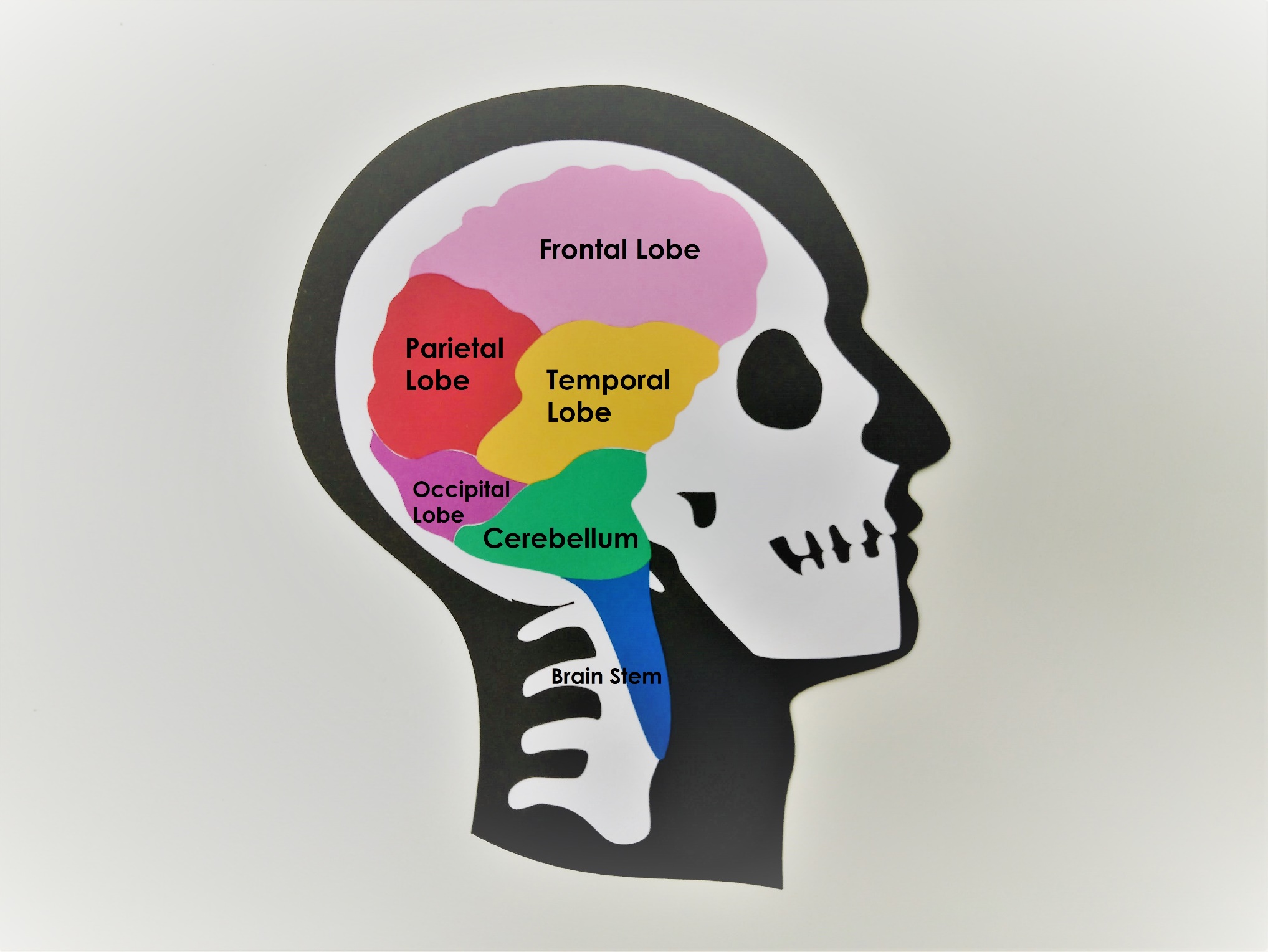 